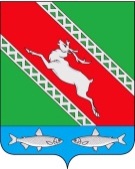 РОССИЙСКАЯ ФЕДЕРАЦИЯИРКУТСКАЯ ОБЛАСТЬАдминистрациямуниципального образования «Катангский район»П О С Т А Н О В Л Е Н И Еот 22.10.2020 г.                с. Ербогачен                                      №387-пОб утверждении Перечня системообразующих (экономически и социально значимых) организацийКатангского района Иркутской областиРуководствуясь статьей 48 Устава муниципального образования «Катангский район» администрация муниципального образования «Катангский район»,ПОСТАНОВЛЯЕТ: Утвердить Перечень системообразующих (экономически и социально значимых) организаций Катангского района, согласно приложению к настоящему постановлению.Настоящее постановление вступает в силу со дня его подписания.Опубликовать настоящее постановление в «Муниципальном вестнике» МО «Катангский район» и на официальном сайте муниципального образования «Катангский район».Мэр МО «Катангский район»                                                                       С.Ю. Чонский                                                                                                                              Приложение 1к постановлению администрациимуниципального образования«Катангский район»от 22.10.2020 № 387-п№ п/пНаименование организаций1.Муниципальное унитарное предприятие «Катангская топливно-энергетическая компания»